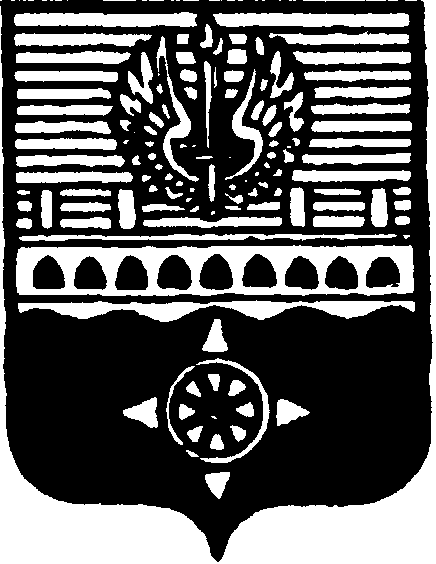 СОВЕТ ДЕПУТАТОВМУНИЦИПАЛЬНОГО ОБРАЗОВАНИЯ ГОРОД ВОЛХОВ ВОЛХОВСКОГО МУНИЦИПАЛЬНОГО РАЙОНАЛЕНИНГРАДСКОЙ ОБЛАСТИРЕШЕНИЕот  10  октября  2019  года                                                                                       №  7Руководствуясь положениями Федерального закона от 06.10.2003 года № 131-ФЗ «Об общих принципах организации местного самоуправления в Российской Федерации», Уставом муниципального образования город Волхов, в целях урегулирования организационных и процедурных вопросов деятельности, Совет депутатов муниципального образования город Волхов Волховского муниципального района Ленинградской области 	решил:1. Внести и утвердить следующие изменения в Регламент Совета депутатов муниципального образования город Волхов Волховского муниципального района Ленинградской области, утвержденный решением Совета депутатов муниципального образования город Волхов от 28.12.2010 года № 82 (в редакции решений от 28.11.2014 года № 18, от 29.06.2015 года № 47):1.1. Часть 1 статьи 5 изложить в следующей редакции:«1. Структура Совета депутатов включает в себя следующие постоянные органы и структурные подразделения и должности:- заседание Совета депутатов,- глава муниципального образования город Волхов Волховского муниципального района Ленинградской области (далее – глава МО город Волхов), исполняющий полномочия председателя Совета депутатов,- заместитель главы МО город Волхов (далее – заместитель главы), - постоянные комиссии Совета депутатов,- фракции Совета депутатов,- аппарат Совета депутатов.Совет депутатов самостоятельно определяет и устанавливает свою структуру.».1.2. Пункт 4.5 части 4 статьи 7 изложить в следующей редакции:«4.5. осуществляет руководство и организует работу аппарата Совета депутатов, утверждает Положение об аппарате Совета депутатов, его структуру и штатное расписание, назначает и освобождает от должности сотрудников аппарата, применяет меры поощрения и дисциплинарной ответственности к сотрудникам аппарата. Осуществляет руководство подготовкой заседания Совета депутатов и вопросов, отнесенных к  ведению Совета депутатов;».1.3. Часть 1 статьи 12 изложить в следующей редакции:«1. В целях организационного, правового, информационного и материально-технического обеспечения деятельности Совета депутатов создается структурное подразделение – аппарат Совета депутатов.Структура аппарата Совета депутатов, штатная численность, права, обязанности, гарантии трудовых прав работников аппарата и иные вопросы организации деятельности аппарата определяются правовыми актами главы МО город Волхов.Аппарат Совета депутатов организует доступ к информации о деятельности Совета депутатов в порядке, утвержденном правовым актом главы МО город Волхов.Способы обеспечения доступа к информации о деятельности Совета депутатов, перечень сведений о деятельности, обязательных для размещения в информационных системах общего пользования, а также регламент обновления информации, устанавливаются правовым актом главы МО город Волхов.».1.4. Часть 2 статьи 20 изложить в следующей редакции:«2. Проект повестки заседания формируется главой МО город Волхов совместно с председателями постоянных комиссий и направляется аппаратом Совета депутатов всем депутатам не позднее, чем за 3 календарных дня до дня заседания со всеми проектами решений.».1.5. Часть 1 статьи 22 изложить в следующей редакции:«1. Проект решения вносится лицами, указанными в статье 19 настоящего Регламента в письменной форме с сопроводительным письмом на имя главы МО город Волхов путем направления его в аппарат Совета депутатов не позднее, чем за 7 календарных дней до дня заседания Совета депутатов.».1.6. Статью 23 изложить в следующей редакции:«Статья 23.1. Все проекты решений подлежат правовой экспертизе в аппарате Совета депутатов. В случае признания проекта решения соответствующим требованиям законодательства проект включается в повестку заседания Совета депутатов, в противном случае материалы направляются на доработку или раздаются депутатам с заключением аппарата Совета депутатов о несоответствии представленного проекта требованиям действующего законодательства.2. Проекты решений нормативного характера, затрагивающие права, свободы и обязанности человека и гражданина, связанные с распределением бюджетных средств, управлением муниципальной собственностью, регламентирующие контрольные, разрешительные, регистрационные, юрисдикционные полномочия органов и должностных лиц местного самоуправления, подлежат экспертизе на предмет выявления коррупционных факторов (антикоррупционной экспертизе). Антикоррупционная экспертиза в отношении иных проектов решений проводится по поручению главы МО город Волхов.Антикоррупционная экспертиза осуществляется при проведении правовой экспертизы указанных проектов в аппарате Совета депутатов в порядке, установленном главой МО город Волхов.».1.7. Часть 4 статьи 30 изложить в следующей редакции:«4. Регистрация присутствующих депутатов и иных лиц, контроль за допуском в зал заседаний и соблюдением расположения в зале участников заседания, предусмотренные настоящим Регламентом, а также ведение протокола заседания осуществляется работниками аппарата Совета депутатов.На открытых заседаниях Совета депутатов разрешается аудио- и видеозапись, производимая представителями средств массовой информации, работниками аппарата Совета депутатов, администрации муниципального района.».1.8. Абзац 2 статьи 38 изложить в следующей редакции:«По требованию депутатов, не имеющих возможности выступить в связи с прекращением прений, тексты их выступлений передаются в аппарат Совета депутатов для включения в протокол заседания Совета депутатов.».1.9. Абзац 2 части 1 статьи 40 изложить в следующей редакции:«Подсчет голосов по каждому вопросу осуществляется аппаратом Совета депутатов. По окончании голосования председательствующий объявляет его результаты в следующем порядке: «за», «против», «воздержались», и оглашает результаты голосования: «решение принято» или «решение не принято».».1.10. Части 2, 3 статьи 44 изложить в следующей редакции:«2. Поправки к проекту, принятому за основу, представляются в аппарат Совета депутатов в письменном виде до окончания установленного на заседании срока.Поправки должны быть оформлены на отдельном листе и подписаны автором поправки. Подача поправки с нарушением порядка подачи и сроков является основанием для ее отклонения.Аппарат Совета депутатов оформляет сводный текст поправок к проекту решения, принятого за основу.Сводный текст поправок, а также заключение аппарата Совета депутатов на поправки, представляются депутатам Совета депутатов в срок, установленный процедурным решением.3. При проведении голосования по поправкам устанавливается следующая процедура:- председательствующий или представитель аппарата Совета депутатов оглашает текст поправки (с этого момента какие-либо изменения текста поправки не допускаются);- даются комментарии представителя аппарата Совета депутатов, автора (авторов) поправки;- ставится на голосование вопрос о внесении в текст статьи (пункта, подпункта) проекта решения, принятого за основу, поправки, изменяющей ее редакцию.Поправка ставится на голосование, если она не снята ее авторами.».1.11. Абзац 1 части 1 статьи 47 изложить в следующей редакции:«1. Текст решения, принятого Советом депутатов, оформляется аппаратом Совета депутатов на специальном бланке.».1.12. Часть 4 статьи 47 изложить в следующей редакции:«4. Распространение принятых решений, подписанных главой МО город Волхов, осуществляется аппаратом Совета депутатов на бумажном носителе и (или) в электронном виде.».1.13. Часть 2 статьи 49 изложить в следующей редакции:«2. Протокол заседания оформляется сотрудниками аппарата Совета депутатов в десятидневный срок и подписывается председательствующим на заседании Совета депутатов. Подписанный экземпляр протокола заседания и приложения к нему храниться в аппарате Совета депутатов в течение срока полномочий Совета депутатов данного созыва, и по истечении установленного срока сдается в архив в соответствии с правилами ведения делопроизводства на постоянное хранение.Протоколы заседаний Совета депутатов и его органов предоставляются для ознакомления депутатам Совета депутатов по их требованию.».1.14. Статью 55 дополнить абзацем следующего содержания:«Аппарат Совета депутатов обеспечивает главу МО город Волхов информацией о выполнении поручений, требований, рекомендаций, содержащихся в правовых актах, принятых Советом депутатов.»2. Настоящее решение вступает в силу на следующий день после его официального опубликования в сетевом издании «ВолховСМИ».3. Контроль за исполнением настоящего решения возложить на главу муниципального образования город Волхов Волховского муниципального района Ленинградской области.Глава муниципального образованиягород ВолховВолховского муниципального районаЛенинградской области                                                                          Арутюнян А.Ю.О внесении изменений в Регламент Совета депутатов муниципального образования город Волхов Волховского муниципального района Ленинградской области 